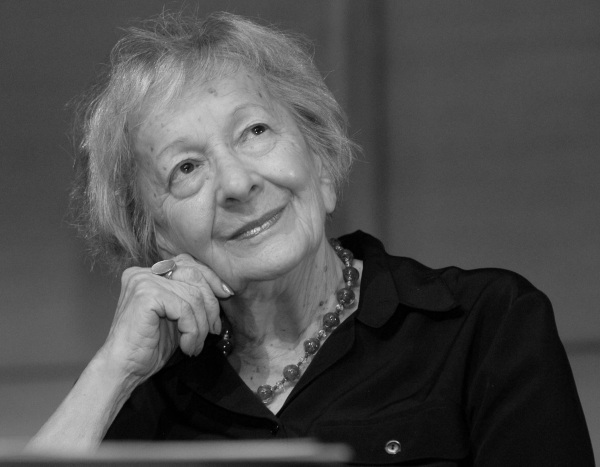 WARSZAWSKA AKADEMIA TALENTÓWwarszawski interdyscyplinarny konkursinspirowany życiem i twórczością laureatki nagrody nobla wisławy szymborskiejpt.: „Kolaże, limeryki, moskaliki i lepieje…”pod honorowym patronatem burmistrza dzielnicy białołękiREGULAMIN WARSZAWSKIEGO INTERDYSCYPLINARNEGO KONKURSU INSPIROWANEGO ŻYCIEM I TWÓRCZOŚCIĄ LAUREATKI NAGRODY NOBLA WISŁAWY SZYMBORSKIEJ NA LIMERYK I KOLAŻ ILUSTRUJĄCY UTWÓR I.	Organizator:Gimnazjum nr 124 im. Polskich Noblistów w Warszawie.II.	Cele konkursu:pogłębianie wiedzy na temat twórczości Wisławy Szymborskiej i jej popularyzacja;pobudzanie wrażliwości i aktywności twórczej w dziedzinie literatury i sztuki;rozwijanie zdolności i umiejętności literackich oraz plastycznych uczniów.III.	Adresaci konkursu: uczniowie klas pierwszych, drugich i trzecich gimnazjów warszawskich.IV.     Szczegółowe zasady konkursu: Uczestnik konkursu przygotowuje jedną pracę literacką w formie limeryku oraz plastyczną    w formie kolażu ilustrującego napisany utwór.Do konkursu można zgłosić wyłącznie prace nigdzie dotąd niepublikowane drukiem               i niebędące zwycięzcami innych konkursów. Etap szkolny przeprowadza Szkolna Komisja Konkursowa powołana przez dyrektora szkoły.Szkolna Komisja Konkursowa zgłasza do II etapu 3 najlepsze prace uczniów, które ocenia wg własnych kryteriów. Zgłoszone do etapu II prace uczniów należy zakodować. Kod ustala nauczyciel zgłaszający. W kodzie nie można umieszczać nazwiska ucznia, numeru szkoły i innych danych identyfikujących ucznia. Prace zostaną rozkodowane dopiero po ocenie przez Komisję Konkursową organizatora. Kryteria oceny limeryku (łącznie 10 punktów):forma – 4 punkty (5 wersów, wersy trzeci i czwarty są krótsze, rymy: aabba, rymy dokładne);treść – 6 punktów (narracja w 3 os., nazwa własna w pierwszym wersie, zabawność, absurdalność, zaskakująca pointa, ogólna uroda).Kryteria oceny kolażu (6 punktów):związek z treścią limeryku;wyraźna inspiracja kolażami Wisławy Szymborskiej;pomysłowość, kreatywność;walory artystyczne.      Kolaż należy przygotować w formacie A4.Szkolna Komisja Konkursowa  przesyła pocztą, kurierem lub dostarcza osobiście        do 10 kwietnia 2017 r. kartę zgłoszenia (załącznik 1) wraz z pracami zakwalifikowanymi      do etapu II – finałowego – na adres: Gimnazjum nr 124 im. Polskich Noblistów, ul. Przytulna 3, 03-083 Warszawa                z dopiskiem na kopercie: „Konkurs – Szymborska”. Zgody Rodziców/Opiekunów na udział ucznia w konkursie zbiera i przechowuje Szkolna Komisja Konkursowa.Organizator nie bierze odpowiedzialności za naruszenie praw autorskich przez Uczestników konkursu.Wyniki konkursu zostaną przesłane do szkół do 30 kwietnia 2017 r. Termin wręczenia nagród i wyróżnień odbędzie się w czerwcu 2017 roku podczas uroczystego podsumowania konkursów w Urzędzie Dzielnicy - Białołęki. O dokładnej dacie szkoły zostaną poinformowane przez organizatora konkursu. Załącznik 1KARTA ZGŁOSZENIA DO UDZIAŁU W WARSZAWSKIM INTERDYSCYPLINARNYM KONKURSIE INSPIROWANYM ŻYCIEM I TWÓRCZOŚCIĄ LAUREATKI NAGRODY NOBLA WISŁAWY SZYMBORSKIEJ.Imię i nazwisko uczniaKlasaNr, nazwa i adres szkołyImię i nazwisko nauczyciela Kod pracy